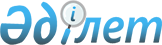 Об утверждении Правил оказания социальной помощи, установления размеров и определения перечня отдельных категорий нуждающихся граждан
					
			Утративший силу
			
			
		
					Решение Ордабасинского районного маслихата Туркестанской области от 10 марта 2020 года № 58/2. Зарегистрировано Департаментом юстиции Туркестанской области 26 марта 2020 года № 5520. Утратило силу решением Ордабасинского районного маслихата Туркестанской области от 2 ноября 2023 года № 8/3
      Сноска. Утратило силу решением Ордабасинского районного маслихата Туркестанской области от 02.11.2023 № 8/3 (вводится в действие по истечении десяти календарных дней после дня его первого официального опубликования).
      В соответствии с подпунктом 4) пункта 1 статьи 56 Бюджетного кодекса Республики Казахстан от 4 декабря 2008 года, пунктом 2-3 статьи 6 Закона Республики Казахстан от 23 января 2001 года "О местном государственном управлении и самоуправлении в Республике Казахстан", Закону Республики Казахстан от 6 мая 2020 года "О ветеранах" и Постановлением Правительства Республики Казахстан от 21 мая 2013 года № 504 "Об утверждении Типовых правил оказания социальной помощи, установления размеров и определения перечня отдельных категорий нуждающихся граждан" Ордабасинский районный маслихат РЕШИЛ:
      Сноска. Преамбула с изменением, внесенным решением Ордабасинского районного маслихата Туркестанской области от 23.06.2020 № 65/17 (вводится в действие по истечении десяти календарных дней после дня его первого официального опубликования).


      1. Утвердить прилагаемые Правила оказания социальной помощи, установления размеров и определения перечня отдельных категорий нуждающихся граждан согласно приложению.
      2. Признать утратившим силу решение Ордабасинского районного маслихата от 22 июня 2016 года № 4/12 "Об утверждении Правил оказания социальной помощи, установления размеров и определения перечня отдельных категорий нуждающихся граждан" (зарегистрировано в Реестре государственной регистрации нормативных правовых актов 19 июля 2016 года № 3788 и 27 июля 2016 года в эталонном контрольном банке нормативных правовых актов Республики Казахстан в электронном виде ).
      3. Государственному учреждению "Аппарат Ордабасинского районного маслихата" в порядке, установленном законодательством Республики Казахстан обеспечить:
      1) государственную регистрацию настоящего решения в Республиканском государственном учреждении "Департамент юстиции Туркестанской области Министерства юстиции Республики Казахстан";
      2) размещение настоящего решения на интернет-ресурсе маслихата Ордабасинского района после его официального опубликования.
      4. Настоящее решение вводится в действие по истечении десяти календарных дней после дня его первого официального опубликования. Правила оказания социальной помощи, установления размеров и определения перечня отдельных категорий нуждающихся граждан Ордабасинского района
      1. Настоящие правила оказания социальной помощи, установления размеров и определения перечня отдельных категорий нуждающихся граждан (далее - правила) разработаны в соответствии с Законом Республики Казахстан от 23 января 2001 года "О местном государственном управлении и самоуправлении в Республике Казахстан" и Постановлением Правительства Республики Казахстан от 21 мая 2013 года № 504 "Об утверждении Типовых правил оказания социальной помощи, установления размеров и определения перечня отдельных категорий нуждающихся граждан" и определяют порядок оказания социальной помощи, установления размеров и определения перечня отдельных категорий нуждающихся граждан.
      2. Социальная помощь предоставляется отдельным категориям нуждающихся граждан, постоянно проживающим на территории Ордабасинского района. 1. Общие положения
      3. Основные термины и понятия, которые используются в настоящих правилах:
      1) Государственная корпорация "Правительство для граждан" (далее Государственная корпорация) – юридическое лицо, созданное по решению Правительства Республики Казахстан для оказания государственных услуг, услуг по выдаче технических условий на подключение к сетям субъектов естественных монополий и услуг субъектов квазигосударственного сектора в соответствии с законодательством Республики Казахстан, организации работы по приему заявлений на оказание государственных услуг, услуг по выдаче технических условий на подключение к сетям субъектов естественных монополий, услуг субъектов квазигосударственного сектора и выдаче их результатов услугополучателю по принципу "одного окна", а также обеспечения оказания государственных услуг в электронной форме, осуществляющее государственную регистрацию прав на недвижимое имущество по месту его нахождения;
      2) памятные даты – события, имеющие общенародное историческое, духовное, культурное значение и оказавшие влияние на ход истории Республики Казахстан;
      3) специальная комиссия – комиссия, создаваемая решением акима Ордабасинского района, по рассмотрению заявления лица (семьи), претендующего на оказание социальной помощи в связи с наступлением трудной жизненной ситуации;
      4) прожиточный минимум – необходимый минимальный денежный доход на одного человека, равный по величине стоимости минимальной потребительской корзины, рассчитываемой органами статистики в области;
      5) праздничные дни – дни национальных и государственных праздников Республики Казахстан;
      6) среднедушевой доход семьи (гражданина) – доля совокупного дохода семьи, приходящаяся на каждого члена семьи в месяц;
      7) трудная жизненная ситуация-ситуация, объективно нарушающая жизнедеятельность гражданина, которую он не может преодолеть самостоятельно;
      8) уполномоченный орган - исполнительный орган района в сфере социальной защиты населения, финансируемый за счет местного бюджета, осуществляющий оказание социальной помощи;
      9) участковая комиссия – комиссия, создаваемая решением акима района для проведения обследования материального положения лиц (семей), обратившихся за социальной помощью, и подготовки заключений;
      10) предельный размер – утвержденный максимальный размер социальной помощи;
      11) социальная адаптация членов семьи (лица) предусматривает предоставление специальных социальных услуг в зависимости от их индивидуальной потребности в соответствии с Законом Республики Казахстан "О специальных социальных услугах", а также иные меры социальной поддержки, предусмотренные за счет средств местного бюджета;
      12) совокупный доход семьи - общая сумма доходов, полученных как в денежной, так и натуральной форме, за 3 месяца, предшествующих месяцу обращения за назначением обусловленной денежной помощи, рассчитываемая в соответствии с Правилами исчисления совокупного дохода лица (семьи), претендующего на получение государственной адресной социальной помощи, утвержденными приказом Министра труда и социальной защиты населения Республики Казахстан от 28 июля 2009 года № 237-п (зарегистрирован в Министерстве юстиции Республики Казахстан 28 августа 2009 года № 5757);
      4. Для целей настоящих правил под социальной помощью понимается помощь, предоставляемая акиматом Ордабасинского района в денежной или натуральной форме отдельным категориям нуждающихся граждан (далее – получатели) в случае наступления трудной жизненной ситуации, а также к памятным датам и праздничным дням.
      5. Лицам, указанным в Законе Республики Казахстан от 6 мая 2020 года "О ветеранах" и статье 16 Закона Республики Казахстан от 13 апреля 2005 года "О социальной защите инвалидов в Республике Казахстан", социальная помощь оказывается в порядке, предусмотренном настоящими правилами.
      Сноска. Пункт 5 с изменением, внесенным решением Ордабасинского районного маслихата Туркестанской области от 23.06.2020 № 65/17 (вводится в действие по истечении десяти календарных дней после дня его первого официального опубликования).


      6. Социальная помощь предоставляется единовременно и (или) периодически (ежемесячно, ежеквартально, 1 раз в полугодие).
      7. Социальная помощь предоставляется по следующим праздничным дням:
      1) 8 марта "Международный женский день" - многодетным матерям, награжденные подвесками "Алтын алка", "Кумис алка" или получившие ранее звание "Мать-героиня", а также награжденные орденами "Материнская слава" І и ІІ степени, единовременно в размере
      2) 21-23 марта "Наурыз мейрамы" - Семьям погибших военнослужащих, а именно:
      семьи военнослужащих, погибших (пропавших без вести) или умерших вследствие ранения, контузии, увечья, заболевания, полученных в период боевых действий в Афганистане или в других государствах, в которых велись боевые действия, единовременно в размере 2 кратного месячного расчетного показателя;
      семьи военнослужащих погибших (умерших) при прохождении воинской службы в мирное время, единовременно в размере 2 кратного месячного расчетного показателя;
      3) 7 мая "День защитника Отечества" - военнообязанные, призывавшиеся на учебные сборы и направлявшиеся в Афганистан в период ведения боевых действий, единовременно в размере 35 (тридцать пять) месячных расчетных показателей;
      лица, принимавшие участие в ликвидации последствий катастрофы на Чернобыльской АЭС в 1986-1987 годах, единовременно, в размере 15 месячных расчетных показателей;
      лица, ставшие инвалидами вследствие катастрофы на Чернобыльской АЭС и других радиационных катастроф и аварий на объектах гражданского или военного назначения, испытания ядерного оружия, единовременно, в размере 15 месячных расчетных показателей;
      военнослужащие, ставшие инвалидами вследствие ранения, контузии, увечья, полученных при защите бывшего Союза ССР, при исполнении иных обязанностей воинской службы в другие периоды или вследствие заболевания, связанного с пребыванием на фронте, а также при прохождении воинской службы в Афганистане или других государствах, в которых велись боевые действия, в размере 15 месячных расчетных показателей;
      4) к 9 мая "День победы Великой Отечественной войны" - участникам и инвалидам Великой Отечественной войны, единовременно, в размере 100 месячного расчетного показателя;
      работникам тыла, супругам (супругу) воинов, погибших в годы Великой Отечественной войны, единовременно, в размере 11 месячных расчетных показателей;
      не вступивших в повторный брак, жены (мужья) умерших инвалидов войны единовременно в размере 11 месячных расчетных показателей.
      Сноска. Пункт 7 с изменениями, внесенными решениями Ордабасинского районного маслихата Туркестанской области от 28.04.2020 № 61/2 (вводится в действие по истечении десяти календарных дней после дня его первого официального опубликования); от 29.04.2021 № 5/2 (вводится в действие по истечении десяти календарных дней после дня его первого официального опубликования).


      8. В связи с 75-летием Победы Великой Отечественной войне, в 9 мая- "День Победы Великой Отечественной войны":
      1) военнослужащим, проходившим службу в воинских частях, штабах и учреждениях, входивших в состав действующей армии и флота в период Великой Отечественной войны партизанам и подпольщикам гражданской и Великой Отечественной войны – 1 000 000 (один миллион) тенге;
      2) военнослужащим действующей армии и флота, партизанам и подпольщикам Великой Отечественной войны, а также рабочим и служащим соответствующих категорий, ставшим инвалидами вследствие ранения, контузии, увечья или заболевания, полученных в период Великой Отечественной войны на фронте, в районе военных действий, на прифронтовых участках железных дорог, на сооружении оборонительных рубежей, военно-морских баз и аэродромов, и приравненным по пенсионному обеспечению к военнослужащим – 1 000 000 (один миллион) тенге;
      3) родителям и не вступившим в повторный брак супругам военнослужащих, партизан, подпольщиков, погибших (пропавших без вести) во время Великой Отечественной войны – 60 000 тенге;
      4) женам (мужьям) умерших инвалидов Великой Отечественной войны, которые не вступили в другой брак – 30 000 тенге;
      5) женам (мужьям) умерших участников Великой Отечественной войны, партизан, подпольщиков, граждан, награжденных медалью "За оборону Ленинграда" и знаком "Жителю блокадного Ленинграда", признававшихся инвалидами в результате общего заболевания, трудового увечья и других причин (за исключением противоправных), которые не вступали в другой брак – 30 000 тенге;
      6) лицам, награжденным орденами и медалями бывшего Союза ССР за самоотверженный труд и безупречную воинскую службу в тылу в годы Великой Отечественной войны, а также проработавшим (прослужившим) не менее шести месяцев с 22 июня 1941 года по 9 мая 1945 года и не награжденным орденами и медалями бывшего Союза ССР за самоотверженный труд и безупречную воинскую службу в тылу в годы Великой Отечественной войны – 30 000 тенге.
      Сноска. Пункт 8 с изменениями, внесенным решением Ордабасинского районного маслихата Туркестанской области от 28.04.2020 № 61/2 (вводится в действие по истечении десяти календарных дней после дня его первого официального опубликования).


      9. Участковые и специальные комиссии осуществляют свою деятельность на основании положений, утверждаемых акиматом Туркестанской области. 2. Порядок определения перечня категорий получателей социальной помощи и установления размеров социальной помощи
      10. Социальная помощь предоставляется гражданам из числа следующих категорий:
      1) для подписки в изданиях - участникам и инвалидам Великой Отечественной войны, единовременно, в размере 10 месячных расчетных показателей и лицам, награжденным орденами и медалями бывшего Союза ССР за самоотверженный труд и безупречную воинскую службу в тылу в годы Великой Отечественной войны, единовременно, в размере 1 месячного расчетного показателя;
      2) пожилым лицам старше 80-ти лет, нуждающихся в уходе, для возмещения расходов, связанных с проездом, ежемесячно, в размере 1 месячного расчетного показателя;
      3) инвалидам по индивидуальной программе реабилитации по обеспечению инвалидными колясками:
      на инвалидные коляски, предназначенные для прогуливания, в размере 55,6 месячных расчетных показателей;
      на инвалидные коляски, предназначенные для комнаты, в размере 45,5 месячных расчетных показателей;
      4) пенсионерам и инвалидам для получения направлений, в санатории или реабилитационные центры, единовременно, в размере 40 месячных расчетных показателей;
      5) лицам, больным заразной формой туберкулеза, выписанным из специализированной противотуберкулезной медицинской организации ежемесячно в размере 10 месячных расчетных показателей;
      6) Целиакия- нуждающимся гражданам, страдающим хроническими заболеваниями желудочно-кишечного тракта, ежемесячно в размере 20 месячных расчетных показателей;
      7) нуждающимся гражданам, страдающим заболеванием хронической почечной недостаточностью, единовременно, в размере 72 месячных расчетных показателей;
      8) В целях выполнения программы "Камкорлык":
      9) участникам и инвалидам Великой Отечественной войны, на улучшение качество жизни, единовременно, в размере 500 месячных расчетных показателей;
      10) лицам, заразившимся синдромом приобретенного иммунодефицита или вирусом иммунодефицита человека по вине медицинских работников и работников в сфере оказания социально бытовых услуг, что повлекло вред их жизни или здоровью и семьям, имеющим детей, заразившихся вирусом иммунодефицита человека, ежемесячно в размере 2-х кратного прожиточного минимума;
      1. наличие среднедушевого дохода, не превышающего величины прожиточного минимума по области.
      2. Размер оказываемой социальной помощи малообеспеченным семьям со среднедушевым доходом ниже величины прожиточного минимума составляет величину прожиточного минимума на каждого члена семьи в месяц.
      Социальная помощь выплачивается ежемесячно или единовременно за 3 месяца. Единовременная выплата социальной помощи производится по согласованию с комиссией и используется исключительно на мероприятия, связанные с выполнением обязательств по социальному контракту, развитие личного подсобного хозяйства ( покупка домашнего скота, птицы и другое), для постройки и для текущего ремонта жилого дома, организацию индивидуальной предпринимательской деятельности (кроме затрат на погашение предыдущих займов)
      участникам и инвалидам Великой Отечественной войны, малообеспеченным семьям среднедушевой доход которых, не превышает шестьдесят процента порога, в кратном отношении к прожиточному минимуму, одиноким пенсионерам и инвалидам, для компенсаций причиненного ущерба гражданину (семье) либо жилью вследствие стихийного бедствия или пожара, единовременно, в размере 100 месячных расчетных показателей.
      При наступлении трудной жизненной ситуации вследствие стихийного бедствия или пожара, граждане в месячный срок должны обратиться за социальной помощью.
      11. При этом основаниями для отнесения граждан к категории нуждающихся при наступлении трудной жизненной ситуации являются:
      1) основания, предусмотренные законодательством Республики Казахстан;
      2) причинение ущерба гражданину (семье) либо его имуществу вследствие стихийного бедствия или пожара либо наличие социально значимого заболевания;
      3) наличие среднедушевого дохода, не превышающего семьдесят процента порога, в кратном отношении к прожиточному минимуму.
      Окончательный перечень оснований для отнесения граждан к категории нуждающихся и проведения обследований материально-бытового положения лица (семьи) утверждается районным маслихатом.
      Специальные комиссии при вынесении заключения о необходимости оказания социальной помощи руководствуются утвержденным местными представительными органами перечнем оснований для отнесения граждан к категории нуждающихся.
      12. К памятным датам и праздничным дням размер социальной помощи для отдельно взятой категории получателей устанавливается в едином размере по согласованию с акиматом Туркестанской области.
      13. Размер оказываемой социальной помощи в каждом отдельном случае определяет специальная комиссия и указывает его в заключении о необходимости оказания социальной помощи. 3. Порядок оказания социальной помощи
      14. Социальная помощь к памятным датам и праздничным дням оказывается по списку, утверждаемому акиматом Ордабасинского района по представлению уполномоченной организации либо иных организаций без истребования заявлений от получателей.
      15. Для получения социальной помощи при наступлении трудной жизненной ситуации заявитель от себя или от имени семьи в уполномоченный орган или акиму сельского округа представляет заявление с приложением следующих документов:
      1) документ, удостоверяющий личность;
      2) исключен решением Ордабасинского районного маслихата Туркестанской области от 29.04.2021 № 5/2 (вводится в действие по истечении десяти календарных дней после дня его первого официального опубликования);


      3) сведения о доходах лица (членов семьи);
      4) акт и/или документ, подтверждающий наступление трудной жизненной ситуации.
      Сноска. Пункт 15 с изменением, внесенным решением Ордабасинского районного маслихата Туркестанской области от 29.04.2021 № 5/2 (вводится в действие по истечении десяти календарных дней после дня его первого официального опубликования).


      16. Документы представляются в подлинниках и копиях для сверки, после чего подлинники документов возвращаются заявителю.
      17. При поступлении заявления на оказание социальной помощи при наступлении трудной жизненной ситуации, уполномоченный орган или аким сельского округа в течение одного рабочего дня направляют документы заявителя в участковую комиссию для проведения обследования материального положения лица (семьи).
      18. Участковая комиссия, в течение двух рабочих дней со дня получения документов, проводит обследование заявителя, по результатам которого составляет акт о материальном положении лица (семьи), подготавливает заключение о нуждаемости лица (семьи) в социальной помощи по формам согласно приложениям 2, 3 к Типовым правилам и направляет их в уполномоченный орган или акиму сельского округа.
      Аким сельского округа в течение двух рабочих дней со дня получения акта и заключения участковой комиссии направляет их с приложенными документами в уполномоченный орган.
      19. В случае недостаточности документов для оказания социальной помощи, уполномоченный орган запрашивает в соответствующих органах сведения, необходимые для рассмотрения представленных для оказания социальной помощи документов.
      20. В случае невозможности представления заявителем необходимых документов в связи с их порчей, утерей, уполномоченный орган принимает решение об оказании социальной помощи на основании данных иных уполномоченных органов и организаций, имеющих соответствующие сведения.
      21. Уполномоченный орган в течение одного рабочего дня со дня поступления документов от участковой комиссии или акима сельского округа производит расчет среднедушевого дохода лица (семьи) в соответствии с законодательством Республики Казахстан и представляет полный пакет документов на рассмотрение специальной комиссии.
      22. Специальная комиссия в течение двух рабочих дней со дня поступления документов выносит заключение о необходимости оказания социальной помощи, при положительном заключении указывает размер социальной помощи.
      23. Уполномоченный орган в течение восьми рабочих дней со дня регистрации документов заявителя на оказание социальной помощи принимает решение об оказании либо отказе в оказании социальной помощи на основании принятых документов и заключения специальной комиссии о необходимости оказания социальной помощи.
      24. Уполномоченный орган письменно уведомляет заявителя о принятом решении (в случае отказа - с указанием основания) в течение трех рабочих дней со дня принятия решения.
      25. Отказ в оказании социальной помощи осуществляется в случаях:
      1) выявления недостоверных сведений, представленных заявителями;
      2) отказа, уклонения заявителя от проведения обследования материального положения лица (семьи);
      3) превышения размера среднедушевого дохода лица (семьи) установленного районным маслихатом порога для оказания социальной помощи.
      26. Финансирование расходов на предоставление социальной помощи осуществляется в пределах средств, предусмотренных бюджетом Ордабасинского района на текущий финансовый год. 4. Основания для прекращения и возврата предоставляемой социальной помощи
      27.Социальная помощь прекращается в случаях:
      1) смерти получателя;
      2) выезда получателя на постоянное проживание за пределы соответствующей административно-территориальной единицы;
      3) направления получателя на проживание в государственные медико-социальные учреждения;
      4) выявления недостоверных сведений, представленных заявителем;
      Выплата социальной помощи прекращается с месяца наступления указанных обстоятельств.
      28. Излишне выплаченные суммы подлежат возврату в добровольном или ином установленном законодательством Республики Казахстан порядке. 5. Заключительное положение
      29. Мониторинг и учет предоставления социальной помощи проводит уполномоченный орган с использованием базы данных автоматизированной информационной системы "Е-Собес".
      Сноска. Приложение 1 исключено решением Ордабасинского районного маслихата Туркестанской области от 29.04.2021 № 5/2 (вводится в действие по истечении десяти календарных дней после дня его первого официального опубликования). АКТ
обследования для определения нуждаемости лица (семьи) в связи с наступлением трудной жизненной ситуации
      от "___" ________ 20___г.                         ______________________                                                                                         (населенный пункт)
      1. Ф.И.О. заявителя ________________________________________________________ 2. Адрес места жительства __________________________________________________ ____________________________________________________________________________3. Трудная жизненная ситуация, в связи с наступлением которой заявитель обратился за социальной помощью __________________________________________________________ _______________________________________________________________________________4. Состав семьи (учитываются фактически проживающие в семье) _________________ человек, в том числе:
      Всего трудоспособных _________ человек.Зарегистрированы в качестве безработного в органах занятости _______ человек.Количество детей: ______обучающихся в высших и средних учебных заведениях на платной основе _______ человек, стоимость обучения в год ________ тенге. Наличие в семье Участников Великой Отечественной войны, инвалидов ВеликойОтечественной войны, приравненных к участникам Великой Отечественной войны иинвалидам Великой Отечественной войны, пенсионеров, пожилых лиц, старше 80-ти лет, лиц, имеющих социально значимые заболевания (злокачественные новообразования,туберкулез, вирус иммунодефицита человека), инвалидов, детей-инвалидов (указать или добавить иную категорию) _____________________________________________________________________________________________________________________________________5. Условия проживания (общежитие, арендное, приватизированное жилье, служебное жилье,жилой кооператив, индивидуальный жилой дом или иное - указать): ____________________________
      Расходы на содержание жилья: _______________________________________________________________________________________ _______________________________________________________________________________Доходы семьи:
      6. Наличие: автотранспорта (марка, год выпуска, правоустанавливающий документ, заявленные доходы от его эксплуатации) __________________________________________________________________________________________________________________иного жилья, кроме занимаемого в настоящее время,(заявленные доходы от его эксплуатации) ________________________________________________________________________________ ________________________________________________________________________________7. Сведения о ранее полученной помощи (форма, сумма, источник): ________________________________________________________________________________ ________________________________________________________________________________________________________________________________________________________________ 8. Иные доходы семьи (форма, сумма, источник): ________________________________________________________________________________ ________________________________________________________________________________ 9. Обеспеченность детей школьными принадлежностями, одеждой, обувью: ________________________________________________________________________________ 10. Санитарно-эпидемиологические условия проживания: ________________________________________________________________________________Председатель комиссии: _________________________ _____________________ Члены комиссии:               ________________________ ______________________                                              ________________________ ______________________                                                _______________________ ______________________                                                             (подписи)                         (Ф.И.О.)
      С составленным актом ознакомлен(а): ___________________________________________ Ф.И.О. и подпись заявителя
      От проведения обследования отказываюсь ____________ Ф.И.О. и подпись заявителя (или одного из членов семьи), дата _______________________________(заполняется в случае отказа заявителя от проведения обследования) Заключение участковой комиссии № __ от _________ 20__ г.
      Участковая комиссия в соответствии с Правилами оказания социальной помощи,установления размеров и определения перечня отдельных категорий нуждающихся граждан,рассмотрев заявление и прилагаемые к нему документы лица (семьи), обратившегося запредоставлением социальной помощи в связи с наступлением трудной жизненной ситуации_____________________________________________________________________________(фамилия, имя, отчество заявителя) на основании представленных документов и результатовобследования материального положения заявителя (семьи) выносит заключение о ________________________________________________________________________________ (необходимости, отсутствии необходимости) предоставления лицу (семье) социальнойпомощи с наступлением трудной жизненной ситуации
      Председатель комиссии:________________ __________________________ Члены комиссии:  ______________________ __________________________                                ______________________ __________________________                                 ______________________ __________________________                                 ______________________ __________________________                                                       (подписи)                      (Ф.И.О.
      Заключение с прилагаемыми документами в количестве ____ штук принято "__"____________ 20__ г. ________________________ Ф.И.О., должность, подписьработника, акима поселка, села, сельского округа или уполномоченного органа, принявшего документы.
					© 2012. РГП на ПХВ «Институт законодательства и правовой информации Республики Казахстан» Министерства юстиции Республики Казахстан
				
      Председатель сессии

      районного маслихата

С. Абжалов

      Секретарь районного маслихата

Б. Садвахасов
Утвержден решением
Ордабасинского районного
маслихата от 10 марта
2020 года № 58/3Приложение 1
к правилам оказания социальной
помощи, установления размеров
и определения перечня
отдельных категорий
нуждающихся гражданФормаПриложение 2
к правилам оказания социальной
помощи, установления размеров
и определения перечня
отдельных категорий
нуждающихся гражданформа
№ п/п
Ф.И.О.
Дата рождения
Родственное отношение к заявителю
Занятость (место работы, учебы)
Причина незанятости
Сведения об участии в общественных работах, профессиональной подготовке (переподготовке, повышении квалификации) или в активных мерах содействия занятости
Трудная жизненная ситуация
№ п/п
Ф.И.О. членов семьи (в т.ч. заявителя), имеющих доход
Вид дохода
Сумма дохода за предыдущий квартал (тенге)
Сумма дохода за предыдущий квартал (тенге)
Сведения о личном подсобном хозяйстве (приусадебный участок, скот и птица), дачном и земельном участке (земельной доли)
№ п/п
Ф.И.О. членов семьи (в т.ч. заявителя), имеющих доход
Вид дохода
за квартал
в среднем за месяц
Сведения о личном подсобном хозяйстве (приусадебный участок, скот и птица), дачном и земельном участке (земельной доли)Приложение 3
к правилам оказания социальной
помощи, установления размеров
и определения перечня
отдельных категорий
нуждающихся гражданформа